МІНІСТЕРСТВО ОСВІТИ І НАУКИ УКРАЇНИУПРАВЛІННЯ ОСВІТИ, НАУКИ, МОЛОДІ ТА СПОРТУКІРОВОГРАДСЬКОЇ ОБЛДЕРЖАДМІНІСТРАЦІЇДЕРЖАВНИЙ НАВЧАЛЬНИЙ ЗАКЛАД „ПРОФЕСІЙНО – ТЕХНІЧНЕ УЧИЛИЩЕ № . НОВОУКРАЇНКА”Наказ 25 травня  2017 року                                                             	         № 128м. НовоукраїнкаПро підготовку навчального закладу до роботи в новому 2017 – 2018 навчальному році та до роботи в осінньо – зимовий період На виконання наказу начальника управління освіти, науки, молоді та спорту Кіровоградської облдержадміністрації № 408 від 15 травня 2017 року «Про підготовку навчальних закладів та установ освіти області до роботи у новому 2017/2018 навчальному році та в осінньо – зимовий період, з метою забезпечення підготовки матеріально-технічної бази навчального закладу до сталої роботи в новому 2017/2018 навчальному році та в осінньо-зимовий період,           НАКАЗУЮ:Провести нараду при директорові з метою ознайомлення відповідальних посадових осіб з наказом № 408 від 15.05.2017 року. Термін до 25.05.2017 року. Відповідальна посадова особа: директор.Розробити  та затвердити плани заходів по підготовці навчального закладу до початку 2017– 2018 навчального року та до роботи в осінньо – зимовий період до 01 червня 2017 року з  визначенням обсягу фінансування. Подати до управління освіти, науки, молоді та спорту  Кіровоградської обласної державної адміністрації. (Додаються).  Відповідальні: інженер з охорони праці, завідувач господарством, технік з експлуатації приміщень, комендант, головний бухгалтер.З метою переведення котлів на альтернативні види палива, провести організаційні заходи з метою розробити проектно – кошторисну документацію на впровадження інвестиційних проектів з енергозбереження, які можливо реалізувати у наступних роках за рахунок коштів державного фонду регіонального розвитку. Надати перелік до управління освіти, науки, молоді та спорту  Кіровоградської обласної державної адміністрації. Термін до 30.05.2017 року. Відповідальні: головний бухгалтер, технік з експлуатації приміщень.Обстежити приміщення, які можуть бути відключені від опалення в осінньо – зимовий період, перелік із зазначенням опалювальної площі надати департаменту освіти і науки облдержадміністрації до 01.07.2017 року. Відповідальні: завідувач господарством, технік з експлуатації приміщень.До 18 серпня 2017 року забезпечити виконання комплексу заходів з підготовки  будівель та приміщень навчального, навчально – житлового призначення до роботи у новому 2017/2018 навчальному році. Оформити та підписати акти готовності училища та гуртожитку до роботи в 2017/2018 навчальному році. Відповідальні: інженер з охорони праці, технік з експлуатації приміщень.До 01 вересня 2017 року завершити роботи і проведення заходів з підготовки до опалювального сезону 2017/2018 навчального року, оформити та підписати у державній інспекції з енергонагляду  акти готовності теплового господарства. Відповідальний: завідувач господарством.Внести обґрунтовані пропозиції розпорядникам бюджетних коштів з метою коригування бюджетних показників на 2017 рік щодо виділення коштів у повному обсязі на протипожежні заходи та забезпечити їх виконання відповідно до приписів органів державного нагляду і контролю у сфері пожежної та техногенної безпеки. Відповідальні: інженер з охорони праці,  головний бухгалтер. Термін виконання до 15 червня 2017 року.Розробити заходи щодо дій при аварійному припинені теплопостачання під час опалювального сезону. Відповідальний: завідувач господарством. Термін виконання до 23 вересня 2017 року.Перевірити технічний стан та забезпечити запасом ПММ генератор з метою забезпечення автономним джерелом живлення топкові училища. Відповідальний: завідувач господарством. Термін виконання до 23 вересня 2017 року.До 29 вересня 2017 року забезпечити заготівлю не менше 40% від потреби на опалювальний сезон запасів усіх видів палива. Відповідальні: завідувач господарством, головний бухгалтер.Забезпечити щомісячний суворий контроль за споживанням паливно – енергетичних ресурсів (в період опалювального сезону щотижневий) моніторинг  споживання паливно – енергетичних ресурсів. Відповідальні: завідувач господарством, бухгалтер Ручка Л.Г.Інформацію про стан підготовки училища  до нового навчального року та до роботи в осінньо – зимовий період, згідно надісланого додатку, надавати в управління освіти, науки, молоді та спорту Кіровоградської облдержадміністрації до 10 та 25 числа кожного місяця, починаючи з червня 2017 року. Відповідальні: завідувач господарством, технік з експлуатації приміщень, інженер з охорони праці.Виконання заходів по підготовці  навчального закладу до нового навчального року та до опалювального сезону постійно висвітлювати на веб – сайті навчального закладу. Відповідальний: інженер-електронник.Контроль за виконанням наказу залишаю за собою.             		Директор			               Н.І.Сербіна	      З наказом ознайомлені                         		             Т.А.Товмаченко      Т.С. Роденко	В.Й. Лужний      Л.Г. Ручка	 С.А. Мамай     О.В. Стратонов	І.О. Панасенко                                                                                                          ЗАТВЕРДЖЕНО:                                                                                                          наказом № 128                                                                                                           від 25.05.2017 року                                        ПЛАН ЗАХОДІВпо підготовці ДНЗ «Професійно-технічне училище № 40м. Новоукраїнка» до початку 2016/2017 навчального року та до роботи восінньо-зимовий період№ з/пЗміст заходу Термін виконання Відповідальна посадова особаДжерело фінансуванняСума грн.1.Підготувати проекти наказів про:- затвердження заходів по підготовці училища до початку 2016/2017 навчального року та до роботи в осінньо – зимовий період.- організацію роботи з охорони праці та пожежної безпеки;- організацію роботи з питань збереження життя і здоров’я учнів.01.08.17р.Директор,інженер з охорони праці--2.Організувати проведення перевірки опору контурів заземлення та ізоляції електрообладнання.01.08.17р.Завідуючий господарствомСпец. фонд5 5603.Перевірити документацію: наявність журналів інструктажів, інструкцій, посадових інструкцій іншої документації.30.08.17.Керівники структурних підрозділів--4.Забезпечити училище первинними засобами пожежогасіння, та перезарядка вогнегасників на новий хімічний склад.15.08.17р.Інженер з ОПСпец. фонд1 8005.Провести обстеження території училища.20.08.17р.Завідуючий господарством--6Перевірити протипожежне обладнання, наявність планів евакуації.20.08.17р.Інженер з ОП--7Забезпечити куточки з охорони праці в навчальних кабінетах, майстернях, лабораторіях  необхідними документами.30.08.17р.Викладачі, майстри в/н--8Оглянути будівлі, споруди з метою виявлення аварійних об’єктів, скласти відповідний акт.30.08.17р.Технік з експлуатації приміщень--9Забезпечувати в закладі належний питний режим.ПостійноЗавідуючий господарством--10Провести заміну вікон на енергозберігаючі з металопластику в спортивному залі ГПК згідно бюджетних призначень на 2017 рік,за рахунок спец фонду.30.08.17р.Завідуючий господарствомКерівник фізичного вихованняСпец. фонд37 51411Провести поточні ремонтно-будівельні роботи в ГПК (актовий зал, хол актового залу, їдальня, спортивний зал), згідно бюджетних призначень на 2017 рік,за рахунок спец фонду.30.08.17р.Завідуючий господарствомКерівник фізичного вихованняШеф-кухарСпец. фонд24 46512Провести поточні ремонтно-будівельні роботи в навчальному корпусі, згідно бюджетних призначень на 2017 рік,за рахунок спец фонду.30.08.17р.Завідуючий господарствомСпец. фонд5 89513Провести утеплення металевих труб системи опалення у підвальному приміщенні учбового корпусу теплоізоляційним покриттям та провести поточний ремонт, згідно бюджетних призначень на 2017 рік,за рахунок спец фонду.30.08.17р.Завідуючий господарствомСпец. фонд2 31614Провести ремонт даху майстерень та гуртожитку, згідно бюджетних призначень на 2017 рік,за рахунок спец фонду.30.08.17р.Завідуючий господарствомСтарший майстерКомендантСпец. фонд251 03215Провести поточні ремонтно-будівельні роботи в майстерні, згідно бюджетних призначень на 2017 рік,за рахунок спец фонду.30.08.17р.Завідуючий господарствомСтарший майстерСпец. фонд19 17216Провести поточні ремонтно-будівельні роботи в гуртожитку, згідно бюджетних призначень на 2017 рік,за рахунок спец фонду.30.08.17р.Завідуючий господарствомКомендантСпец. фонд14 33517Провести улаштування вимощення з бетону біля навчального корпусу, майстерні, гуртожитку, ГПК, згідно бюджетних призначень на 2017 рік,за рахунок спец фонду.30.08.17р.Завідуючий господарствомСтарший майстерКомендантСпец. фонд53 79718Провести ремонт надвірного туалету.30.08.17р.Завідуючий господарствомСпец. фонд10 70819Заміна котлів (2 шт) в навчальному корпусі01.09.17р.Завідуючий господарствомСпец. фонд200 00020Провести перевірку опалювальної системи до опалювального сезону, підготувати на затвердження відповідну документацію по тепловому господарству.01.10.17р.Завідуючий господарством--21Забезпечено училище паливом в 2017 році.01.10.17р.Завідуючий господарством, головний бухгалтерБюджет204 00022Забезпечувати виконання заходів по економії електроенергії, тепла, води.постійноЗавідуючий господарством- -23Перевірити справність інвентарю для прибирання опалого листя, снігу, льоду.01.10.17р.Завідуючий господарством-  -24Замінити лампи накалювання на економ лампи в гуртожитку та навчальному корпусі.01.09.17р.Завідуючий господарствомСпец. фонд4 50025Провести перевірку готовності навчального закладу та гуртожитку до нового навчального року, скласти відповідні акти.20.08.17р.Комісія--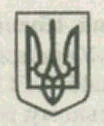 